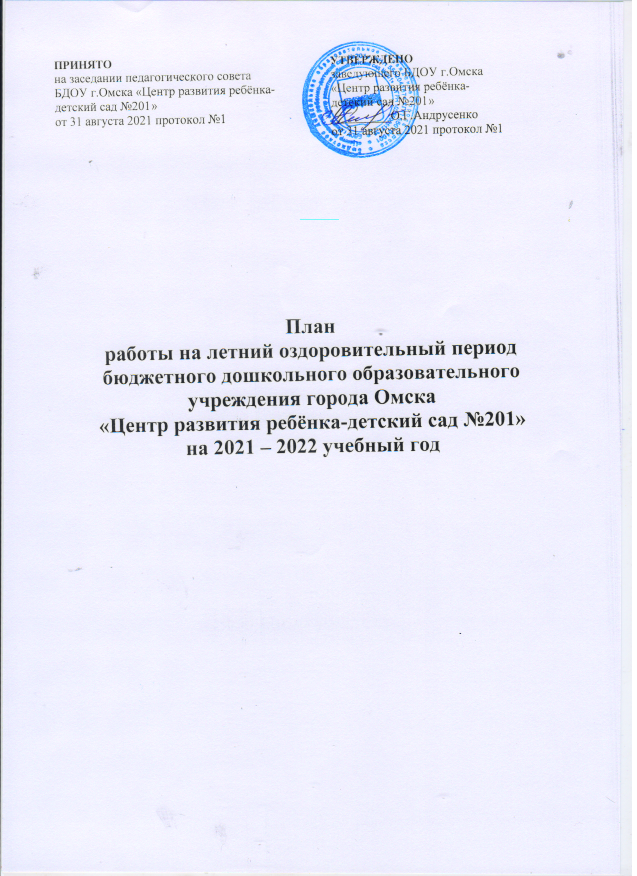 1. Задачи летней оздоровительной работы	План работы на летний оздоровительный период 2021-2022 года бюджетного дошкольного образовательного учреждения города Омска                                                                                             «Центр развития ребенка – детский сад № 201» (далее – ДОО) предусматривает организацию методической, профилактической, оздоровительной, воспитательно-образовательной работы, развлечения, работу с родителями (законными представителями).Цель летней оздоровительной работы: охрана и укрепление психического, физического и эмоционального здоровья воспитанников; развитие познавательного интереса к окружающему миру.Задачи летней оздоровительной работы:Создать условия, обеспечивающие охрану жизни и здоровья детей, предупреждение заболеваемости и травматизма.Реализовать систему мероприятий, направленных на оздоровление и физическое развитие детей, их нравственное и патриотическое воспитание, развитие любознательности и познавательной активности, формирование культурно-гигиенических и трудовых навыков.Воспитывать эстетические чувства путем целенаправленного воздействия окружающего мира.Повышать работоспособность детского организма через различные формы закаливания.Постоянно прививать детям культурно-гигиенические навыки, четко выполнять режим дня, соблюдать гигиенические требования к одежде детей.Формировать интерес и потребность в занятиях физической культурой.Осуществлять педагогическое и санитарное просвещение родителей по вопросам воспитания и оздоровления детей в летний период.Предполагаемый результат:Сохранение и укрепление здоровья детей, снижение уровня заболеваемости.Привитие детям навыков экологической культуры.Приобретение новых знаний и впечатлений об окружающем мире.Благоустройство территории детского сада с учетом потребностей и интересов воспитанников, педагогов и родителей (законных представителей).Качественная подготовка к новому учебному году.2. Руководство деятельностью ДОО3. Методическая работа4. Административно-хозяйственная работа5. Медицинская работа6. Внутрисадовский контроль7. Оздоровительно-закаливающие мероприятия8. Воспитательно-образовательная работа с детьмиПлан воспитательно-образовательной работы с детьми.9. Перспективный план проведения праздников, развлечений и досугов10. Примерный план организации работы в дождливую погоду11. Работа с родителями (законными представителями)№ п/пСодержаниеСтр.1.Задачи летней оздоровительной работы …………………………..32.Руководство деятельностью ДОО ………………………………....43.Методическая работа …………………………………………….....54.Административно-хозяйственная работа ………………………....85. Медицинская работа ……………………………..............................106.Внутрисадовский контроль ………………………………………...127.Оздоровительно-закаливающие мероприятия ……………………168.Воспитательно-образовательная работа с детьми ………………..199.Перспективный план проведения праздников, развлечений и досугов……………………………………………………………….3810.Примерный план организации работы в дождливую погоду ……3911.Работа с родителями (законными представителями) …………….40№МероприятияОтветственныеСроки выполнения2.1. Организационно-управленческая деятельность2.1. Организационно-управленческая деятельность2.1. Организационно-управленческая деятельность2.1. Организационно-управленческая деятельность1.Издание приказов на летний оздоровительный период 2022 года.Андрусенко О.Г. заведующийИюнь2022 года2.Проведение инструктажей, консультаций, совещаний для педагогов перед началом летне-оздоровительного периода:- по профилактике детского травматизма, охране жизни и здоровья детей в летний период;- по организации и проведению спортивных и подвижных игр;- по правилам оказания первой доврачебной помощи;- по предупреждению отравления детей ядовитыми растениями и грибами;- по охране труда и выполнению требований техники безопасности на рабочем месте.Андрусенко О.Г., заведующий,Белобородова А.П., заведующийхозяйствомКолесник Т.В., старший воспитательИюнь2022 года3.Проведение обследований территории, здания, теневых навесов, спортивного и игрового оборудования на уличных участках с составлением соответствующих актов. Андрусенко О.Г., заведующий,Белобородова А.П., заведующийхозяйствомКолесник Т.В., старший воспитательИюнь2022 года№МероприятияСроки выполненияОтветственные3.1. Организационно-методическая работа3.1. Организационно-методическая работа3.1. Организационно-методическая работа3.1. Организационно-методическая работа1.Индивидуальная работа с педагогами по созданию развивающей предметно-пространственной среды в ДОО.По запросамКолесникТ.В, старший воспитатель2.Разработка локальных документов на 2022 – 2023 учебный годДо 01.08.2022 годаАндрусенко О.Г. заведующий,Колесник Т.В, старший воспитатель3.Подготовка развивающей предметно-пространственной среды групп и кабинетов (изготовление игр, пособий, оформление групп) в соответствии ФГОС ДО.До 01.08.2022 годаПедагоги 4.Выставка в методическом кабинете на тему: «Методическая и познавательная литература для работы с детьми в летне-оздоровительный период».В течение периодаКолесник Т.В, старший воспитатель 5.Обновление содержания информационных стендов для родителей (законных представителей)В течение периодаКолесник Т.В, старший воспитатель, педагоги6.Проверка готовности ДОО к 2022 – 2023 учебному году.28.08.2022 годаАндрусенко О.Г., заведующий,Белобородова А.П., заведующийхозяйствомКолесник Т.В., старший воспитатель7.Проведение смотра-конкурса:«Готовность групп к учебному году»Август2022 годаАндрусенко О.Г., заведующий,Белобородова А.П., заведующийхозяйствомКолесник Т.В., старший воспитатель 8.Информация на официальном сайте ДОО о проводимых мероприятиях в летне-оздоровительный период 2022 года.В течение периодаКолесник Т.В., старший воспитатель3.2. Педагогические советы3.2. Педагогические советы3.2. Педагогические советы3.2. Педагогические советы1.По итогам учебного года1. Анализ выполнения годовых задач.2. Анализ воспитательно-образовательной работы в ДОО за 2021 – 2022 учебный год.3. Утверждение Плана работы на летний оздоровительный период 2022 года.4. Итоги аттестации 2021 – 2022 учебного года.Май2022 годаАндрусенко О.Г. заведующий,Колесник Т.В, старший воспитатель2.Учебный год на пороге ДОО1. Итоги летней оздоровительной работы 2022 года.2. Обсуждение образовательной программы дошкольного образования ДОО на 2022 – 2023 учебный год.3.Обсуждение адаптированной образовательной программы дошкольного образования ДОО для группы компенсирующей направленности для детей с общим недоразвитием речи на 2022 – 2023 учебный год.4.Обсуждение адаптированной образовательной программы дошкольного образования ДОО для группы компенсирующей направленности для детей с задержкой психического развития на 2022 – 2023 учебный год.5. Обсуждение учебного плана ДОО на 2022 – 2023 учебный год.6. Обсуждение плана работы ДОО на 2022 – 2023 учебный год.7. Обсуждение расписания организованной образовательной деятельности в ДОО на 2022 – 2023 учебный год.8. Обсуждение формы написания плана воспитательно-образовательной работы в 2022 – 2023 учебном году.   9. Обсуждение конспектов организованной образовательной деятельности педагогов на 2022 – 2023 учебный год.10. Итоги смотра-конкурса «Готовность групп к учебному году».11. Аттестация 2022 – 2023учебного года.Август2022 годаАндрусенко О.Г. заведующий,Колесник Т.В, старший воспитатель педагоги3.3. Консультации для педагогов3.3. Консультации для педагогов3.3. Консультации для педагогов3.3. Консультации для педагогов1.Инструктаж с сотрудниками детского сада:Организация охраны жизни и здоровья детей.Предупреждение детского травматизма ДТП.Проведение экскурсий и прогулок.Предупреждение отравления детей ядовитыми растениями и грибами.Оказание первой доврачебной помощи пострадавшему.Профилактика пищевых отравлений и кишечных инфекций.Охрана труда и выполнению требований ТБ на рабочем месте.Июнь 2022 годаАндрусенко О.Г. заведующий,Колесник Т.В, старший воспитатель2.«Соблюдение инструкции по охране жизни и здоровья детей»;«Соблюдение санитарного режима в летний оздоровительный период»;«Соблюдение правил пожарной безопасности при проведении массовых мероприятий с детьми»;«Организация детской экспериментальной деятельности в летний период»«Организация подвижных игр с детьми разного возраста» Июнь – июль 2022 годаАндрусенко О.Г., заведующий,Белобородова А.П., заведующийхозяйствомКолесник Т.В., старший воспитатель3.«Проблемы адаптации к условиям ДОО детей в группе раннего возраста»;«Планирование и организация спортивных игр на прогулке в летний период»;«Безопасность на дороге»Август2022годаБугаева  воспитательКоролёва Д.С.., инструктор по физической культуреСафронова Е.К.., педагог-психолог4.Индивидуальная работа с педагогами по подготовке групп к началу 2022 – 2023 учебного года (по запросам).В течение периодаКолесник Т.В.старший воспитатель№МероприятияСрок выполненияОтветствен-ные4.1. Подготовительный период4.1. Подготовительный период4.1. Подготовительный период4.1. Подготовительный период1.Подготовка территории ДОО, игровых участков, игрового и спортивного уличного оборудования к летнему оздоровительному периоду:- текущий ремонт теневых навесов, беседок, уличного игрового и спортивного оборудования;- обрезка деревьев и кустарников на уличных площадках групп, своевременный покос травы;- побелка деревьев;- покраска теневых навесов, беседок, игрового и спортивного оборудования на участках групп;- разметка беговых дорожек, пешеходного перехода;- замена песка в песочницах во всех возрастных группах;- оборудование участков: скамейками, выносными столами, выносными теневыми зонтами и т.п.;- посадка рассады в мини-цветниках во всех возрастных группах;- оформление клумб, цветников, экологической Май – июнь 2022 годаАндрусенко О.Г., заведующий,Белобородова А.П., заведующийхозяйствомКолесник Т.В., старший воспитатель2.Обновление выносным материалом для игр детей на улице во всех возрастных группах:- подготовка игрового материала и оборудования для развития движений детей, сюжетно-ролевых игр, игр с песком и водой, наблюдений и труда в природе;- подготовка к использованию   физкультурного инвентаря в достаточном количестве;- приобретение цветных мелков для рисования на асфальте;- оборудование участков всех возрастных групп специально отведенным местом для мытья рук детей (умывальники, полотенца, салфетки).Июнь2022 годаПедагоги №МероприятияСрок выполненияОтветственные1.Консультации для педагогов и родителей.Согласно планаСт.медицинская сестраОрлова Н.Н.2.Обновление и пополнение наглядной агитации по оздоровлению детей и профилактической работе с родителями (законными представителями) и педагогами.Ежемесячно Воспитатели групп,ст.медицинская сестраОрлова Н.Н.3.Антропометрические измерения детей.Май, сентябрь2022 года Воспитатели групп,ст.медицинскаясестраОрлова Н.Н.4.Комплектование аптечек первой медицинской помощи во всех возрастных группах и функциональных помещениях и их пополнение.Июнь 2022 годаБелобородова А.П., заведующийхозяйством,ст.медицинская сестраОрлова Н.Н.5.Контроль за проведением физкультурно-оздоровительной работы с детьми. Выполнение оздоровительно-закаливающих процедур.В течение летнего периода, постоянно  Колесник Т.В.старший воспитатель, медицинская сестраОрлова Н.Н.6.Организация полноценного и разнообразного питания детей, витаминизация. Выполнение натуральных норм расхода продуктов питания.Постоянно Андрусенко О.Г., заведующий, Белобородова А.П., заведующийхозяйством,ст.медицинская сестраОрлова Н.Н.7.Контроль за организацией утреннего приема детей на свежем воздухе, обеспечением максимального пребывания детей на свежем воздухе (НОД по физической культуре, прогулки, развлечения), выполнением режима дня.Постоянно Воспитатели групп,ст.медицинская сестра8.Контроль за обеспечением питьевого режима на прогулках (наличие соответствующей посуды, ее количества, соблюдение графика смены воды, санитарные условия).Постоянно Воспитатели групп,ст.медицинская сестра9.Соблюдение санитарно-эпиде-миологических норм и требований по содержанию помещений, посуды, инвентаря, игрушек и игрового оборудования.Постоянно ст.медицинская сестра10.Профилактика желудочно-кишечных отравлений:- обработка песка в песочницах;- наглядная агитация по профилактики желудочно-кишечных заболеваний;- учеба с помощниками воспитателей и поварами на тему: «Профилактика пищевых отравлений и желудочно-кишечных заболеваний.Постоянност.медицинская сестра11.Контроль за ведением документации во всех возрастных группах:- дневника наблюдения за состоянием здоровья детей;- табеля посещаемости детей и др.ПостоянноАндрусенкоО.Г., заведующий,   ст.медицинская сестра12.Контроль за состоянием здоровья работников ДОО, с отметкой в специальном журналеПостоянност.медицинская сестра№СодержаниеСодержаниеСодержаниеСрок выполненияСрок выполненияСрок выполненияОтветствен-ныеОтчетностьЕжедневный контрольЕжедневный контрольЕжедневный контрольЕжедневный контрольЕжедневный контрольЕжедневный контрольЕжедневный контрольЕжедневный контрольЕжедневный контроль1.Соблюдение работниками ДОО инструкций по охране жизни и здоровья детей.Воспитательно-образовательный процесс: подготовка, организация, проведение.Организация питания детей: сервировка стола, дежурство детей, участие педагогов в обучении приемам пищи, витаминизация блюд, питьевой режим.Проведение педагогами оздорови-тельных мероприятий в режиме дня и в ходе проведения организованных форм деятель-ности с детьми.Посещаемость детей ДОО.Выполнение работниками ДОО режима дня, санитарно-эпидемиологического режима.Контроль за деятельностью работников пищеблока и помощников воспитателей (обработка овощей, приготовле-ние блюд, соблюдение графика выдачи готовой продукции с пищеблока и ее получения на группах, личная гигиена, санитарное состояние посуды и оборудования, помещений и др.).Соблюдение Правил внутреннего трудового распорядка ДОО.Выполнение работниками ДОО должностных и производственных обязанностей.Соблюдение инструкций по охране труда, пожарной и антитеррористической безопас-ности.Подготовка педагогов к рабочему дню.Соблюдение работниками ДОО инструкций по охране жизни и здоровья детей.Воспитательно-образовательный процесс: подготовка, организация, проведение.Организация питания детей: сервировка стола, дежурство детей, участие педагогов в обучении приемам пищи, витаминизация блюд, питьевой режим.Проведение педагогами оздорови-тельных мероприятий в режиме дня и в ходе проведения организованных форм деятель-ности с детьми.Посещаемость детей ДОО.Выполнение работниками ДОО режима дня, санитарно-эпидемиологического режима.Контроль за деятельностью работников пищеблока и помощников воспитателей (обработка овощей, приготовле-ние блюд, соблюдение графика выдачи готовой продукции с пищеблока и ее получения на группах, личная гигиена, санитарное состояние посуды и оборудования, помещений и др.).Соблюдение Правил внутреннего трудового распорядка ДОО.Выполнение работниками ДОО должностных и производственных обязанностей.Соблюдение инструкций по охране труда, пожарной и антитеррористической безопас-ности.Подготовка педагогов к рабочему дню.ПостоянноПостоянноПостоянноПостоянноПостоянноПостоянноПостоянноПостоянноПостоянноПостоянноПостоянно ПостоянноПостоянноПостоянноПостоянноПостоянноПостоянноПостоянноПостоянноПостоянноПостоянноПостоянно ПостоянноПостоянноПостоянноПостоянноПостоянноПостоянноПостоянноПостоянноПостоянноПостоянноПостоянно Андрусенко О.Г.заведующий,Колесник Т.В., старший воспитатель, Белобородова А.П., заведующий хозяйством,медицинская сестраОрлова Н.Н.Андрусенко О.Г.заведующий,Колесник Т.В., старший воспитатель, Белобородова А.П., заведующий хозяйством,медицинская сестраОрлова Н.Н.Протоколы заседаний, инструкта-жи,акты обследова-ний,отчетыОперативный контрольОперативный контрольОперативный контрольОперативный контрольОперативный контрольОперативный контрольОперативный контрольОперативный контрольОперативный контроль1.Организация питьевого режима.Организация дневного сна.Анализ заболеваемости и травматизма в группах.Тематическая проверка готовности ДОО к летнему периоду по вопросам:Подготовка детских площадок ДОО;Создание условий для игр детей на площадках;Озеленение детских площадок и территории ДОО;Наглядная информация для родителей.Июнь2022 годаИюнь2022 годаИюнь2022 годаБелобородова А.П., заведующий хозяйством медицинская сестра Андрусенко О.Г., заведующийКолесникТ.В., старший воспитательБелобородова А.П., заведующий хозяйством медицинская сестра Андрусенко О.Г., заведующийКолесникТ.В., старший воспитательБелобородова А.П., заведующий хозяйством медицинская сестра Андрусенко О.Г., заведующийКолесникТ.В., старший воспитательКарта анализа оператив-ного контроляКарта анализа оператив-ного контроляТабель посеща-емости, отчет по травматиз-муКарта анализа оператив-ного контроля2.Санитарное состояние территории ДОО.Уборка, мытье игрушек, их сохранность.Соблюдение личной гигиены работниками ДОО. Выполнение мероприятий по предупреждению детского травматизма.Июль2022 годаИюль2022 годаИюль2022 годаАндрусенко О.Г., заведующий заведующийхозяйствомБелобородова А.П., Ст.медицинская сестраКолесник Т.В. старший воспитательАндрусенко О.Г., заведующий заведующийхозяйствомБелобородова А.П., Ст.медицинская сестраКолесник Т.В. старший воспитательАндрусенко О.Г., заведующий заведующийхозяйствомБелобородова А.П., Ст.медицинская сестраКолесник Т.В. старший воспитательКарта анализа оператив-ного контроляКарта анализа оператив-ного контроляКарта анализа оператив-ного контроляКарта анализа оператив-ного контроля3.Соблюдение педагогами инструкций по охране жизни и здоровья детей.Санитарное состояние складских помещений пищеблока.Проведение закаливающих процедур.Анализ планов летней оздоровительной работы в возрастных группах.Август2022 годаАвгуст2022 годаАвгуст2022 годаАндрусенко О.Г., заведующийАндрусенко О.Г., заведующийСт.медицинская сестра Колесник Т.В., старший воспитательАндрусенко О.Г., заведующийАндрусенко О.Г., заведующийСт.медицинская сестра Колесник Т.В., старший воспитательАндрусенко О.Г., заведующийАндрусенко О.Г., заведующийСт.медицинская сестра Колесник Т.В., старший воспитательКарта анализа оператив-ного контроляЖурнал санитарного состояния пищеблокаКарта анализа оператив-ного контроляЖурнал проверки планов воспита-тельно-образова-тельной работы№СодержаниеВозрастная группаВремя проведенияОтветственные1.Прием и утренняя гимнастика на воздухеВсе группыЕжедневноВоспитатели групп2.Организованная деятельность по физической культуре на воздухеВсе группыСогласно расписанияКоролёва Д.С., инструктор по физической культуре, воспитатели групп3.Организованная деятельность по музыкальному развитиюВсе группыСогласно расписанияПроткина Н.В.Тараканова М.С. музыкальный руководитель4.Дыхательная гимнастикаВсе группыЕжедневно после дневного снаВоспитатели групп5.Гимнастика после снаВсе группыЕжедневно после дневного снаВоспитатели групп6.Дозированный бег для развития выносливостиГруппы старшего дошкольного возрастаЕжедневно в конце прогулки по индивидуаль-ным показателямВоспитатели групп7.Развитие основных движений (игры с мячом, прыжки, упражнения в равновесии и т.д.)Все группыЕжедневно на прогулке подгруппами и индиви-дуальноВоспитатели групп8.Хороводные и подвижные игры на воздухеВсе группыЕжедневноВоспитатели групп9.Физкультурные и музыкальные досуги, праздники, развлеченияВсе группыЕжедневноКоролёва Д.С., инструктор по физической культуре, Проткина Н.В.Тараканова М.С. музыкальный руководитель10.Воздушные ванныВсе группыЕжедневно в первую половину дня во время прогулки, подвижных игр, физкультур-ных упражненийВоспитатели групп11.Солнечные ванныВсе группыЕжедневно во время прогулки, игрВоспитатели групп12.ПрогулкиВсе группыЕжедневноВоспитатели групп13.Игры с водой и пескомВсе группыЕжедневноВоспитатели групп14.Босохождение Все группыЕжедневно во время прогулки, физкультур-ных занятий в теплую погодуВоспитатели групп, Королёва Д.С., инструктор по физической культуре15.Обширное умываниеВсе группыЕжедневноВоспитатели групп16.Мытье рук до локтя водой комнатной температурыВсе группыЕжедневноВоспитатели групп17.Мытье ног водой комнатной температурыВсе группыЕжедневноВоспитатели групп18.Полоскание рта водой комнатной температурыСредняя, старшая, подготовитель-ная группыЕжедневноВоспитатели групп19.С-витаминизация блюдВсе группыЕжедневноВоспитатели групп20.Проветривание помещенийВсе группыЕжедневноПомощники воспитателей групп21.Упражнения для снижения нервно-эмоционального напряженияВсе группыЕжедневноВоспитатели групп22.Упражнения для снижения напряжения зрительного анализатораВсе группыЕжедневноВоспитатели групп23.Корригирующие упражнения для профилактики нарушения осанки и плоскостопияВсе группыЕжедневноВоспитатели групп24.Артикуляционная и пальчиковая гимнастики, логоритмические упражненияВсе группыЕжедневноВоспитатели групп25.Музыкальное сопровождение режимных моментовВсе группыЕжедневноВоспитатели групп, Проткина Н.В.,Тараканова М.С. музыкальный руководитель26.Движения под музыкуВсе группыЕжедневноВоспитатели групп, Проткина Н.В.,Тараканова М.С. музыкальный руководитель№МероприятияСроки выполненияОтветственные1.Проведение организованных форм работы с детьми: музыкальная деятельность, физическая культура.В течение периодаКоролёва Д.С., инструктор по физической культуре,Проткина Н.В.,Тараканова М.С. музыкальный руководитель2.Работа с детьми по предупреждению бытового и дорожного травматизма, противопожарной безопасности.В течение периодаВоспитатели групп3.Развитие творческих способностей детей в разных видах деятельностиВ течение периодаПедагоги 4.Беседы, игры, совместная деятельность с детьми.В течение периода(по плану)Воспитатели групп5.Организация работы по развитию физических качеств воспитанников в процессе совершенствования двигательных навыков и умений с применением стандартного и нетрадиционного оборудования:- физическая культура на воздухе;- выполнение закаливающих мероприятий;- активное использование природного окружения для организации подвижных игр и упражненийВ течение периодаВоспитатели групп, Королёва Д.С., инструктор по физической культуре 6.Использование песка, природного материала для детского конструирования; обыгрывание построекВ течение периодаВоспитатели группТема неделиТематические дни и содержаниеОтветственныеИЮНЬ «ПОСТИГАЯ МИР»ИЮНЬ «ПОСТИГАЯ МИР»ИЮНЬ «ПОСТИГАЯ МИР»1 неделя«Дети на планете».Итоговое мероприятие: Конкурс рисунков на асфальте «Мы рисуем солнце»1 июня – «День защиты детей»Беседа о лете – уточнить знания детей о признаках лета. Разгадывание загадок о лете. Чтение художественной литературы: А.А.Усачев «Что такое лето?», Е.Благинина «Радуга», А.Барто «Прогулка».Заучивание стихов о лете. Развлечение «Здравствуй, лето!»«Мы рисуем лето» (рисунки на асфальте)Игровая деятельность: подвижные игры: «Солнышко и дождик», «Пчелки» и др.Воспитатели групп1 неделя«Дети на планете».Итоговое мероприятие: Конкурс рисунков на асфальте «Мы рисуем солнце»2 июня – «Права  детей».Беседа о правах детей. Рассказ о Конвенции о правах детей. Сюжетно-ролевые игры  с проигрыванием прав детей  «Семья», «Детский сад», «Школа»,  «Больница»Воспитатели групп1 неделя«Дети на планете».Итоговое мероприятие: Конкурс рисунков на асфальте «Мы рисуем солнце»3 июня – «Детский сад – планета детства».Беседы с детьми: «За что я люблю детский сад», «Кто работает в детском саду»Создание герба группы (коллективный коллаж/аппликация/рисунок).Чтение художественной литературы, отражающей режимные моменты.Заучивание стихов про детский сад.Рисование «Моя любимая игрушка». Подвижные игры «Ищи клад», «Скакалки», «Ловишки», «Классики».Сюжетно-ролевая игра: «Детский сад».Воспитатели групп2 неделя«В мире прекрасного».Итоговое мероприятие: Конкурс чтецов среди воспитанников старшей, подготовительной групп «Наша Родина – Россия»6 июня - «Мир сказок» День рождения А.С.ПушкинаБеседа «Любимые сказки великого сказочника» - знакомить детей со сказками А.С.Пушкина.Чтение художественной литературы: просмотр, чтение, слушание аудио сказок «Сказка о золотой рыбке…», «Сказка о попе и работнике его Балде», «Сказка о золотом петушке» и др. Заучивание отрывков из сказок «У лукоморья дуб зеленый…», «Ветер, ветер…», «Белка песенки поет…» Художественно-творческая деятельность: Рисование «Золотая рыбка» пальчикамиЛепка - пластилинография «Золотая рыбка». Игровая деятельность: словесные игры «Назови сказочного персонажа», «Закончи предложение знакомой сказки»Воспитатели групп2 неделя«В мире прекрасного».Итоговое мероприятие: Конкурс чтецов среди воспитанников старшей, подготовительной групп «Наша Родина – Россия»7 июня - «Мир слова»Беседа «Что такое слова» - уточнить у детей, что обозначают словами, какие они знают слова, что с помощью слов можно составить (предложение, стихи, сказки, рассказы).Описание игрушек (кукла, машина и др.). Сочинение сказок. Игровая деятельность: словесные игры «Прятки», «Петрушка, угадай мою игрушку», «Назови правильно», «Кто что делает?» и др.Чтение художественной литературы: заучивание считалок, потешек, чтение рассказов.Воспитатели групп2 неделя«В мире прекрасного».Итоговое мероприятие: Конкурс чтецов среди воспитанников старшей, подготовительной групп «Наша Родина – Россия»8 июня - «Мир рисунка в книгах»Беседа «Кто и как создает рисунки в книжках» - закрепить у детей представление о книжной графике, ее особенностях и средства выразительности, о сложности труда художника-иллюстратора. Рассматривание иллюстраций Е.Чарушина, Васнецова.Рисование на тему: «Зверята».Игровая деятельность: игры-загадки «Угадай, чьи уши, чей хвост»Воспитатели групп2 неделя«В мире прекрасного».Итоговое мероприятие: Конкурс чтецов среди воспитанников старшей, подготовительной групп «Наша Родина – Россия»9 июня – «Международный день друзей»Беседы: «Что такое друг», «Для чего нужны друзья»Аттракцион «Подари улыбку другу»Чтение художественной литературы: «Теремок»  в обр. Ушинского, «Игрушки» А. Барто, «Песенка друзей» С. Михалков, «Три поросенка» пер С.Михалкова, «Бременские музыканты»  бр Гримм,  «Друг детства» В.Драгунский, «Цветик – семицветик» В.Катаев, «Бобик в гостях у Барбоса» Н.НосовИзготовление подарка другу Рисование портрета другаПодвижные игры: «Классики», «Скакалки», «Мышеловка», «Ловишки», «карусели»Воспитатели групп2 неделя«В мире прекрасного».Итоговое мероприятие: Конкурс чтецов среди воспитанников старшей, подготовительной групп «Наша Родина – Россия»10 июня – «Мир России» (12 июня – день России)Беседы с детьми «Россия – Родина моя!», «Государственная символика»; Рассматривание Символики РФ. Дидактические игры «Белый, синий, красный», «Символика России», «Костюмы народов России». Пальчиковая гимнастика «Наш дом», «Вот верхом сидят, смотри, русские богатыри». Чтение художественной литературы: потешки, русские народные сказки.Подвижные русские народные игры «Гуси – лебеди», «Жмурки», «Золотые ворота»; Хороводные игры «Веночек», «Платочек».Рисование на тему «Наша Родина – Россия»Лепка на тему герои русских народных сказок (на выбор педагога)Игровая деятельность: русские народные подвижные игрыВоспитатели групп, Музыкальный руководитель3 неделя «Творчество и мастерство».Итоговое мероприятие: Театральная пятница «Театр детям» (показ театральных номеров старшими дошкольниками младшим)14 июня - «Мир театра»Беседы по ознакомлению с понятием «театр», с видами театров, о народных кукольных представлениях и их первых героях, куклах-игрушках и куклах-артистах.Рассматривание картин с изображением сюжетов из сказок «Угадай сказку».Чтение художественной литературы: чтение и слушание аудио сказок.Рисование «Мой любимый сказочный герой» Рисование «Моя любимая сказка». Сюжетно-ролевая игра «Мы играем в театр».Постановка сказок. Обыгрывание знакомых сказок с помощью разных видов театра.Воспитатели группМузыкальный руководитель3 неделя «Творчество и мастерство».Итоговое мероприятие: Театральная пятница «Театр детям» (показ театральных номеров старшими дошкольниками младшим)15 июня - «Волшебный мир музыки»Все режимные моменты проходят под музыкальное сопровождение (музыкотерапия). Беседа «Что такое музыка» - вызвать интерес к музыке, выяснить музыкальные предпочтения детей, любимые виды деятельности намузыкальных занятиях.Музыкальная деятельность – слушание классической музыки, пение знакомых песен с детьми.Игровая деятельность: проведение музыкальных игр «Музыкальный стульчик», «Угадай что звучит» и др. Рисование «Мы рисуем музыку»Воспитатели группМузыкальный руководитель3 неделя «Творчество и мастерство».Итоговое мероприятие: Театральная пятница «Театр детям» (показ театральных номеров старшими дошкольниками младшим)16 июня - «Мир танца»Беседа с детьми «Что такое танец» - вспомнить с детьми, какие они умеют выполнять танцевальные движения, какие танцы они знают.Просмотр видео, на котором исполняются разные танцы: «Вальс», «Полька», «Бальные», «Современные» и др., просмотр видео с детских утренников. Игротанцы с детьми (знакомые, разучивание новых).Флэшмоб «Танец маленьких утят», «Буги -вуги».Воспитатели группМузыкальный руководитель3 неделя «Творчество и мастерство».Итоговое мероприятие: Театральная пятница «Театр детям» (показ театральных номеров старшими дошкольниками младшим)17 июня - «Мир красок и карандаша»Беседа – знакомство с творчеством художника, что ему необходимо для рисования.Разгадывание и загадывание загадок.Мастерская «Юного художника» - по выбору педагога.Организуем выставку работ детей (готовим заранее: кто очень любит рисовать, даём задание выбрать самые лучшие работы, принести, оформляем название выставки и т.п.)Чтение художественной литературы: В.Сутеев «Мышонок и карандаш», «Петух и краски», рассказы о животных Е.Чарушина. Подвижная игра «Сделай фигуру» (по принципу «Море волнуется раз…»).Воспитатели групп4 неделя «В здоровом теле – здоровый дух».Итоговое мероприятие: фотовыставка «Олимпийские игры в детском саду»20 июня - «Открытие Малых летних Олимпийских игр»Беседы «Возникновение олимпийских игр», «Кто придумал Олимпийские игры», Что обозначает каждое кольцо и цвет в символике игр? Какие виды спорта относятся к летним играм, а какие к зимним? Знакомство с олимпийским Мишкой. Рассматривание иллюстраций по разным видам спорта. Разучивание стихов, «речевок» на спортивную тематику.Эстафеты «Достань до флажка», «Попади в цель», «Меткие футболисты».Рисование или аппликация «Олимпийские кольца», «Олимпийский мишка»Воспитатели группИнструктор по физической культуре4 неделя «В здоровом теле – здоровый дух».Итоговое мероприятие: фотовыставка «Олимпийские игры в детском саду»21 июня - «День бегуна» Соревнования - бег на дистанцию 10 м., 30 м.Подвижные игры с бегом. Игра «Кто больше видов спорта назовет».Беседа «Чтобы быть здоровым» - формировать у детей навыки личной гигиены. Чтение художественной литературы А.Барто «Девочка чумазая», Е.Пермяк «Про нос и язык».Воспитатели группИнструктор по физической культуре4 неделя «В здоровом теле – здоровый дух».Итоговое мероприятие: фотовыставка «Олимпийские игры в детском саду»22 июня - День памяти и скорби.Беседа о начале войны и необходимости жить мирно (81год  назад в этот день началась Великая Отечественная война).Чтение и обсуждение тематических произведений детской художественной литературы на тему войны (Е.Благинина, В.Орлов, Л.Кассиль и др.).Показ мультфильм «Солдатская сказка». -Буклеты для родителей «Как рассказать дошкольникам о войне».Флэшмоб «Свеча памяти» для всех групп.«День самых метких» – метание мешочка с песком в даль, бросание набивного мяча.День веселых мячей.Соревнования по мини-футболу.Воспитатели группИнструктор по физической культуре4 неделя «В здоровом теле – здоровый дух».Итоговое мероприятие: фотовыставка «Олимпийские игры в детском саду»23 июня - «День прыгуна» Соревнования - прыжки в длину с места.Игровые упражнения: «Перепрыгни через ручеек»,«Попрыгунчики» (прыжки из обруча в обруч), «Подпрыгни до воздушного шара» и др.Беседа «О роли лекарств и витаминов». Чтение художественной литературы С.Михалков «Прививка».Воспитатели группИнструктор по физической культуре4 неделя «В здоровом теле – здоровый дух».Итоговое мероприятие: фотовыставка «Олимпийские игры в детском саду»24 июня - «День здоровья» – Закрытие Малых летних Олимпийских игр Рисование «Мы со спортом дружим».Фотовыставка «Олимпийские игры в детском саду»Воспитатели группИнструктор по физической культуре5 неделя «В гости к старичку - лесовичку». Итоговое мероприятие: Прогулка-развлечение: «Отправляемся в поход!»27 июня – «День в лесу: как себя вести в гостях у леса?»Правила безопасного поведения в лесу. Чтение художественной литературы: Н.Сладков «Лесные тайнички», В.Бианки «Как муравьишка домой спешил», К.Паустовский «Собраниечудес», Мамин-Сибиряк, Д. Насекомьи сказкиВоспитатели групп5 неделя «В гости к старичку - лесовичку». Итоговое мероприятие: Прогулка-развлечение: «Отправляемся в поход!»28 июня – «Кладовая леса»Беседы: Какие растения (ягоды, грибы, деревья, кустарники) можно найти в лесу? Какие звери живут в лесу? По каким приметам ориентироваться в лесу?Чтение художественной литературы: Т.Шорыгина «Советы лесной мышки», Крюкова, Т. «Лесная аптека: сказочная энциклопедия лекарственных растений».Воспитатели групп5 неделя «В гости к старичку - лесовичку». Итоговое мероприятие: Прогулка-развлечение: «Отправляемся в поход!»29 июня – «День лесных секретов».Беседы: Какие секреты скрывает лес? Где прячут свои запасы лесные жители? Как маскируют свои жилища жители леса?Изготовление объёмного коллажа «Лесные секреты».Чтение художественной литературы: В.Бианки «Лесные секреты», Крюкова, Т. «Сказки дремучего леса»Воспитатели групп5 неделя «В гости к старичку - лесовичку». Итоговое мероприятие: Прогулка-развлечение: «Отправляемся в поход!»30 июня  – «Прогулка-развлечение: «Отправляемся в поход!»Повторяем правила поведения в походе.Палатка, термос, бинокль, рюкзаки, лупа и прочие атрибуты похода проговорить и попросить принести заранее.Игра-путаница «Я возьму с собой в поход». Дидактическая игра «По следам» (раскладываем распечатанные следы животных, дети угадывают, чьи это следы).Чтение художественной литературы: Пришвин, М. Лесной шатер, Свен Нурдквист «Петсон идёт в поход».Воспитатели группИЮЛЬ «ОТКРЫТИЯ ДЕТСТВА»ИЮЛЬ «ОТКРЫТИЯ ДЕТСТВА»ИЮЛЬ «ОТКРЫТИЯ ДЕТСТВА»1 июля - «Лето - это маленькая жизнь»Речевые ситуации: «Что будет, если исчезнет лето?».Чтение стихов, рассказов о лете. Рисование «Натюрморт» (пальчиковая техника, метод тычка) Рисование «Яблочки наливные»Аппликация по замыслу «Лето красное»Подвижные игры: «Через кочки и пенечки», «Огородник и воробьи».Сюжетно-ролевые игры: «Агрономы», телевидение передача «Сад и огород». Игры с песком: «Песочная страна», «Песочный круг». Детям предлагается нарисовать любыми способами круг и украсить различными предметами: камешками, семенами, ракушками.«Песочная фантазия».  Дети лепят из песка любую композицию.Воспитатели групп1 неделя «Мир человеческих ценностей».Итоговое мероприятие: Оформление фотовыставки «Досуг в семье»4 июля - «Летние забавы»Рассказывание по иллюстрациям: «Летние работы в огороде и саду», «Животный мир летом».Придумывание рассказа: «Как я провожу выходные летом».Рисование «Я и лето».Подвижные игры: «Садовник», «Найди свой цвет», «Такой цветок беги ко мне».Чтение художественной литературы о летеВоспитатели групп1 неделя «Мир человеческих ценностей».Итоговое мероприятие: Оформление фотовыставки «Досуг в семье»5 июля - «Мир вежливости»Беседа: «Зачем нужна вежливость?». Речевые игры: «Мост дружбы», «Добрые и вежливые слова», «Скажи ласково, «Я радуюсь, когда…», «Доскажи словечко». Работа с сюжетными картинками «Правила для добрых детей». Чтение художественной литературы: энциклопедия «Правила поведения для дошкольника», Е.Благинина «Подарок», А.Барто «Вовка добрая душа», А. Кузнецова «Подружки», С. Маршак «Ежели вы вежливы».Рисование «Подари прохожему улыбку».Дидактические игры и игровые ситуации: «Хорошо-плохо», «Вежливый ручеек», «Кто кому уступит место», «У меня зазвонил телефон», «Как сказать, чтоб не обидеть». «Назови ласково». Сюжетно-ролевая игра «Детский сад встречает гостей».Познавательный час «Изучим правила вежливости».Воспитатели групп1 неделя «Мир человеческих ценностей».Итоговое мероприятие: Оформление фотовыставки «Досуг в семье»6 июля - «В мире нравственных ценностей»Беседа: «Что мы знаем о нравственности?» - рассказ об общении мальчиков с девочками, о друзьях, об этикете, о послушании, об уважении к старшим. Беседа «Что такое хорошо, что такое плохо и почему».Подвижная игра: «Мы – хорошие ребята». Этюды: «Гроза», «Встреча с другом». Дидактическая игра «Путешествие по маршруту добрых чувств, поступков, дел и отношений».Чтение художественной литературы: Р. Зернова «Как Антон полюбил ходить в детский сад», В. Лунин «Ленка – Беребенка», нанайская сказка «Айога», Е. Пермяк «Дедушкины очки», «Как Миша хотел маму перехитрить», «Для чего руки нужны», «Как Маша стала большой».Познавательный час «Труд взрослых работающих в детском саду».Рисование: «Каким я хочу быть, чтобы меня видели другие люди». Конструирование «Домик для друзей».Воспитатели групп1 неделя «Мир человеческих ценностей».Итоговое мероприятие: Оформление фотовыставки «Досуг в семье»7 июля – «День Ивана Купала».Беседы «Волшебные превращения воды», «Вода помощница». Закаливание водой, солнцем. Исследовательско – экспериментальная деятельность с водой.Игры, конкурсы, аттракционы. Подвижные игры «Невод», «Море волнуется», «Караси и щука»Развлечение «Праздник мыльных пузырей». Рисование мыльных пузырей.Воспитатели групп1 неделя «Мир человеческих ценностей».Итоговое мероприятие: Оформление фотовыставки «Досуг в семье»8 июля – «Всероссийский день семьи, любви и верности».Постижение истины (пословицы и поговорки) «Золото и серебро не стареют, отец, и мать цены не имеют». «Нет роднее дружка, чем родная матушка».Беседа: «Выходной день в нашей семье. Рассматривание картин из серии «Моя семья». Викторина «Что ты знаешь о родителях?» (о бабушках и дедушках?)Сюжетно-ролевые игры: «Семья», «Семья на отдыхе», «День рожденья».Настольно - печатные игры: «Моя семья», Мамины помощники», «Кто есть кто?», «Кто старше?». Игровая ситуация «У нас в гостях бабушка и дедушка».Коллаж «Моя семья».Чтение художественной литературы: Л. Воронкова «Ссора с бабушкой», «Седая коза», «Что сказала бы мама», В.Осеева «Сыновья», «Хорошее», Н. Носов «Огурцы», В. Орлова «Федя одевается», А. Плещеев «Внучка», Я. Аким «Неумейка»., А. Барто «Бабушка», «Помощница».Воспитатели групп2 неделя «Почемучкина неделя» Итоговое мероприятие: Составление сборника «Почемучкины вопросы», «Сборник загадок»11 июля - «День вопросов»Составляем список вопросов от детей.Обсуждаем, как найти ответ на интересующий вопрос. Что такое энциклопедия?Буклет для родителей «Как правильно отвечать на детские вопросы?»Чтение познавательной литературы, детских энциклопедий.С/р игра «Школа».Воспитатели групп2 неделя «Почемучкина неделя» Итоговое мероприятие: Составление сборника «Почемучкины вопросы», «Сборник загадок»12 июля – «День секретиков»Что такое секрет? Правила хранения секретов. Создаём и прячем секретики на территории участка группы –тренируем память и навыки ориентировки в пространстве.Прослушивание песни или просмотр отрывка мультфильма «Большой секрет для маленькой компании».Воспитатели групп2 неделя «Почемучкина неделя» Итоговое мероприятие: Составление сборника «Почемучкины вопросы», «Сборник загадок»13 июля – «День загадок».Турнир по разгадыванию загадок. Спортивные загадки, отгадав которые необходимо выполнить угаданное действие.Учим детей придумывать загадки самостоятельно. Составляем сборник загадок от детей.-Чтение художественной литературы: юмористические произведения Н.Носова, В.Драгунского.Воспитатели групп2 неделя «Почемучкина неделя» Итоговое мероприятие: Составление сборника «Почемучкины вопросы», «Сборник загадок»14 июля – «День почты».Что такое почта? Как работает доставка писем? Зачем писать бумажные письма? Что можно отправить в конверте? Что такое конверт? Учим свой домашний адрес. Кто такой почтальон?Коммуникативная игра «Почта детского сада»: пишем письмо в другую группу (всей группе, конкретному ребёнку или взрослому). Назначаем почтальона в старшей группе, которыйдоставит письма.С/р игры «Почта», п/и «Почтальон».Чтение художественной литературы: Я.Аким «Письмо неумейке», С.Маршак «Почта»Воспитатели групп2 неделя «Почемучкина неделя» Итоговое мероприятие: Составление сборника «Почемучкины вопросы», «Сборник загадок»15 июля - Составление сборника «Почемучкины вопросы».Обсуждаем ответы на вопросы, собираем сборник. Организуем книжную выставку энциклопедий (просим детей принести книги).Подвижные игры: «Чай-чай-выручай», «Вышибалы».Воспитатели групп3 неделя «Мир новых открытий».Итоговое мероприятие: Подборка картотеки опытов с железом, магнитом, резиной и пластмассой18 июля - «Все связано со всем!»Беседа: «Взаимосвязь природы и человека как её части». Игровая прогулка на участке «В поисках невидимки» (сюрпризы и загадки)Наблюдение за растениями, барометрами погоды. Игровая ситуация «Что из чего сделано».Воспитатели групп3 неделя «Мир новых открытий».Итоговое мероприятие: Подборка картотеки опытов с железом, магнитом, резиной и пластмассой19 июля - «Мир солнца»Беседа: «Влияние солнечного света на жизнь на земле».Познавательная деятельность: «Познавательный час» - Солнце, его проявления и эффекты (солнечные зайчики, тени; тепло и свет). Закрепить части суток, представление о продолжительности дня летом.Экспериментальная деятельность: опыты и эксперименты со светом, зеркалом. Наблюдение за солнцем, изменение его пути в течение дня. Опыты «На солнце вода испаряется быстрее, чем в тени», «Из каких цветов действительно состоит солнечный луч».Чтение стихов, потешек, закличек, сказки «У солнышка в гостях».Игровая деятельность: «Солнечные зайчики», подвижная игра «Наступи на тень».Рассматривание образов солнца в декоре предметов народных промыслов. Рисование нетрадиционными техниками «Солнышко лучистое».Воспитатели групп3 неделя «Мир новых открытий».Итоговое мероприятие: Подборка картотеки опытов с железом, магнитом, резиной и пластмассой20 июля - «Пещера сокровищ» (камни)»Беседа: «Эти удивительные камни». Рассматривание коллекций камней.Экспериментальная деятельность: Опыты: «Может ли камень издавать звуки?», «Меняют ли камни цвет?», «Рисующие камни», «Почему камни бывают разноцветными?»Чтение художественной литературы: П. П. Бажов «Серебряное копытце», «Малахитовая шкатулка», И.Н.Рыжова «О чём шептались камни», Н.А. Рыжова «Что у нас под ногами» Дидактические игры с камнями на развитие сенсорных способностей и мелкой моторики: «Отыщи такой же камень», «Узнай на ощупь».Сюжетно-ролевая игра «Геологи».Настольные игры: «Четвёртый лишний», «Что из чего?», «Найди пару», «Собери картинку», «Разложи по порядку». Подвижные игры «Гора и камушки», Разрушение горы».Рисование по камню, выкладывание мозаик из камней.Воспитатели групп3 неделя «Мир новых открытий».Итоговое мероприятие: Подборка картотеки опытов с железом, магнитом, резиной и пластмассой21 июля - «Волшебство - магнит и железо»Познавательная деятельность: Уточнить представление детей о свойствах магнита и железа. Закрепить понятие притяжения и свойства железа.Выставка предметов сделанных из железа.Экспериментальная деятельность: опыты с магнитом и железом.Дидактическая игра «Что из чего сделано?» Чтение художественной литературы: чтение сказки Г .Х. Андерсен «Стойкий оловянный солдатик».Воспитатели групп3 неделя «Мир новых открытий».Итоговое мероприятие: Подборка картотеки опытов с железом, магнитом, резиной и пластмассой22 июля - «Резиновая Зина» (резина и пластмасса)Познавательная деятельность: уточнить представления детей о свойствах резины и пластмассы, их свойствах. Выставка предметов сделанных из пластмассы и резины. Экспериментальная деятельность: опыты с резиной и пластмассой в сравнении.Дидактическая игра «Что из чего сделано?» Чтение художественной литературы: заучивание скороговорки «Резиновую Зину купили в магазине…»Воспитатели групп4 неделя «Мир безопасности».Итоговое мероприятие: познавательный досуг «Азбука безопасности»25 июля - «Азбука безопасности»Беседа: «Героические профессии». Игра-эстафета «Юные пожарные». Дидактические игры «Кому это нужно?», «Узнай по описанию». Сюжетно-ролевые игры «Мы – пожарные», «Скорая помощь», «У врача». Проигрывание ситуаций по безопасности: «Умей сказать «нет».Рисование «Кем я хочу стать, когда вырасту»; Изготовить совместно с детьми стенгазету «Азбука безопасности».Чтение художественной литературы: С. Маршак «В снег и дождь…», С. Михалков «Светофор», Я. Пишумов «Постовой» и др. Сказка «Кошкин дом» - С. Маршак. Воспитатели группИнструктор по физической культуре4 неделя «Мир безопасности».Итоговое мероприятие: познавательный досуг «Азбука безопасности»26 июля - «Безопасность дома»Беседы: «Домашние помощники человека» (правила обращения с электроприборами, приборы которые нельзя трогать без взрослых), «Правила обращения с опасными предметами» (колющие и режущие предметы, электроприборы, газовые плиты и т. д.)Моделирование ситуации «Если вдруг дома случился пожар…», «Если в дверь стучит незнакомец», «Если звонят по телефону незнакомые люди».Сюжетно-ролевые игры «МЧС». Дидактическая игра: «Найди все опасные предметы в группе» Чтение художественной литературы: С. Маршак «Рассказ о неизвестном герое», «Пожар», Е.Хоринская «Спичка- невеличка», А. Шевченко «Как ловили уголька», Л. Толстой «Пожарные собаки», Л.Толстой «Пожар», Б.Житков «Пожар в море». Загадки, пословицы, поговорки об огне, пожаре.Инсценировка сказки для малышей «Кот, петух и лиса». Рисование «Маленькая спичка – большая беда».Воспитатели групп4 неделя «Мир безопасности».Итоговое мероприятие: познавательный досуг «Азбука безопасности»27 июля - «Безопасность на воде»Беседы: «Правила поведения на воде», «Моряк – профессия или призвание».Рассматривание тематических картинок.Игры с водой «Плыви, плыви, кораблик» Дидактические игры: «Спасательные средства на воде», «Отдых у воды летом», «Если кому- то плохо – я могу прийти на помощь (закрепить навыки у детей оказание первой помощи). Сюжетно – ролевая игра «Спасатели».Подвижная игра «Рыбаки и рыбки».Художественно-творческая деятельность: Рисование «Море, море…»Воспитатели групп4 неделя «Мир безопасности».Итоговое мероприятие: познавательный досуг «Азбука безопасности»28 июля - «Безопасность на проезжей части и железной дороге»Беседа: «Правила поведения на дороге».Рассматривание плакатов и картинок с проблемными ситуациями.Чтение художественной литературы: Дружинина М. «Наш друг светофор»; «Правила поведения на улице»; «Правила езды на велосипеде»; Иванов А. «Азбука безопасности»; Кривицкая А. «Тайны дорожных знаков», Серяков И. «Улица полна неожиданностей», Михалков С. «Дядя Стёпа – светофор». С. Михалков «Светофор». Заучивание стихотворения «С мамой через дорогу».Дидактические и подвижные игры в группе и на улице. («Светофор», «Воробышки и автомобиль», «Цветные автомобили»). Игровое упражнение по ПДД «Тротуар и дети». Сюжетно-ролевые игры «Водители и пешеходы», «В автобусе».Аппликация «По дороге в детский сад» - коллективная работа Рисование знаков дорожного движения.Рисование «Такие разные машины».Воспитатели групп4 неделя «Мир безопасности».Итоговое мероприятие: познавательный досуг «Азбука безопасности»29 июля - «Безопасность в лесу»Беседы: «Пожарная служба», «Лес» (рассказ об опасностях, встречающихся в лесу неопытным туристам). Рассматривание плакатов с проблемными ситуациями. Решение проблемных ситуаций: «Если потерялся в лесу»; «Пожар в лесу».Дидактические  игры: «Это нужно знать» (Ядовитые растения, грибы и ягоды); Подвижные  игры «Пожарные на учениях», «Самый ловкий, «Съедобное - несъедобное».Рисование «Путешествие по лесу»Лепка «У медведя во бору грибы-ягоды беру…» (съедобные грибы и ягоды)Воспитатели группАВГУСТ «МИР ВОКРУГ НАС»АВГУСТ «МИР ВОКРУГ НАС»АВГУСТ «МИР ВОКРУГ НАС»1 неделя «Мир, в котором я живу».Итоговое мероприятие: Конкурс семейных рисунков «Мой любимый город».1 августа - «Мир эмоций»Беседа: «Радуга эмоций». Создание «Дерева настроения» - анализ эмоционального самочувствия воспитанников.Пальчиковые игры, кинезиологические упражнения.Подарок малышам детьми старших групп - инсценировка сказки «Репка». Лепка «Солнце счастья».Создание коллажа «Радость – это…»Воспитатели групп1 неделя «Мир, в котором я живу».Итоговое мероприятие: Конкурс семейных рисунков «Мой любимый город».2 августа - «Мои родители»Беседа с детьми о родителях, о месте их работы. Уточнить у детей представления о родственных связях, о труде своих родителей. Воспитывать уважение к их труду, его значение для окружающих. Закрепить понятие семья, «право детей на семью».Чтение произведений о маме и отце, беседа по содержанию. Выучить стих.Е. Благининой «Мама спит, она устала». Выучить пословицы и поговорки по теме. Слушание песен о маме и папе.Ручной труд из природного и бросового материала или лепка «Подарок маме».Воспитатели групп1 неделя «Мир, в котором я живу».Итоговое мероприятие: Конкурс семейных рисунков «Мой любимый город».3 августа - «Мой родной город, моя Кубань»Беседы о городе, крае. Рассматривание открыток, иллюстраций, картин с изображением памятных мест города. Составление рассказов о городе.Прослушивание песен о Кубани.Рисование «Любимое место в городе». Аппликация «Городские цветы»Рассматривание альбомов, просмотр видеофильмов.Конкурс семейных рисунков «Мой любимый город».Воспитатели группМузыкальный руководитель1 неделя «Мир, в котором я живу».Итоговое мероприятие: Конкурс семейных рисунков «Мой любимый город».4 августа – «Мои друзья»Беседы: «Что такое друг», «Для	чего	нужны друзья»,«Как помочь другу»,«Как поблагодарить друга» и др.Придумать с детьми «Лучшее поздравление для друга».Утреннее приветствие - игра «Подари улыбку другу».Чтение художественной литературы: Сказка «Теремок», «Игрушки» А. Барто, «Песенка друзей» С. Михалков, «Три поросенка» С. Михалкова, «Бременские музыканты» братья Гримм, «Друг детства» В.Драгунский, «Цветик – семицветик» В.Катаев, «Бобик в гостях у Барбоса» Н.Носов и др.Просмотр мультфильма «Про Кота Леопольда». Изготовление смайликов своим друзьям из бумаги, картона, бросового материала. Рисование «Портрет друга».Воспитатели групп1 неделя «Мир, в котором я живу».Итоговое мероприятие: Конкурс семейных рисунков «Мой любимый город».5 августа - «Мир профессии»Беседа «Кем я стану?» - уточнить знания детей о труде взрослых. Чтение художественной литературы: «Кем быть?» В.Маяковский Рассматривание иллюстраций к стихотворению «Кем быть?» – закрепить знания детей об особенностях изображения фигур людей в характерной профессиональной одежде, в трудовой обстановке, с необходимыми атрибутами.Рисование по замыслу «Кем я стану». Лепка «Витамины для доктора Айболита»Дидактические игры: «Кому что нужно», «Угадай профессию», «Все работы хороши».Сюжетно-ролевые игры по выбору детей.Воспитатели групп2 неделя «Как много нового можно узнать!»Итоговое мероприятие: Спортивный досуг «Солнце, воздух и вода – наши лучшие друзья»8 августа - «Мир насекомых»Наблюдение за насекомыми на территории участка, огорода и лужаек детского сада. «Жизнь насекомых летом» - учить рассматривать и наблюдать объекты природы не нанося им вреда.Беседа « Не обижайте муравья»- познакомить с жизнью муравьев, формировать бережное отношение к ним, определить их значение для человека.Чтение художественной литературы: В. Бианки «Как муравьишка домой спешил»Прослушивание музыкальных произведений о насекомых (Н. Римский-Корсаков «Полет шмеля»).Дидактическая игра «Бабочка на цветке» (сенсорные эталоны), подвижная игра «Бабочки и жуки».Рисование «Бабочка», «Божья коровка»Воспитатели группМузыкальный руководитель2 неделя «Как много нового можно узнать!»Итоговое мероприятие: Спортивный досуг «Солнце, воздух и вода – наши лучшие друзья»9 августа - «Мир цветов»Беседа о цветах, узнавание и различие их, многообразие форм и цветов листьев, цветков, закрепить знания об условиях, необходимых для роста растений (земля, вода, свет, тепло).Чтение художественной литературы: Пришвин «Золотой луг». Познавательная деятельность: «Почему цветут цветы летом?» «Цветик-семицветик» - упражнять в навыках счета, отсчета лепестков, закреплять сенсорные эталоны. Учить называть растения цветника, различать их по величине, окраске.Слушание классической музыки П.И. Чайковский «Вальс цветов».Сюжетно-ролевая игра «Цветочный магазин», дидактическая игра «Я садовником родился», Подвижная игра «Найди такой же цветок». Продуктивная деятельность «Цветы на поляне».Воспитатели групп2 неделя «Как много нового можно узнать!»Итоговое мероприятие: Спортивный досуг «Солнце, воздух и вода – наши лучшие друзья»10 августа - «Мир воды»Беседа о воде, ее значение для жизни всего живого. Вода в природе. Вода, как один из закаливающих факторов для человека в летний период. Воспитание бережного отношения к воде. «Вода в жизни животных, растений и человека»Проблемная ситуация «Волшебник высушил всю воду»Чтение художественной литературы: стихотворение Б.Заходер «Дождик», А.Стойло «Капелька дождя»Экспериментальная деятельность: эксперименты с водой и разными материалами (дерево, железо, бумага, песок).Игры в бассейне, «Рыбалка», дидактическая игра:«Зверь рыба, птица, небылица», подвижная игра: «Мы капельки».Рисование акварелью «Ходит капелька по кругу», нетрадиционные техники рисования на мокрой бумаги. Воспитатели групп2 неделя «Как много нового можно узнать!»Итоговое мероприятие: Спортивный досуг «Солнце, воздух и вода – наши лучшие друзья»11августа - «Удивительный воздух»Беседа: «Голубой океан небес»- конкретизировать представления о воздухе, о том, что без воздуха нет жизни. Закрепить представление о температуре воздуха летом. Беседа на тему «Где воздух живет» разгадывание загадок о воздухеЧтение произведений и сказок про ветер «Ветер, ветер ты могуч»Экспериментальная деятельность: Определяем направление ветра. Опыты и эксперименты во время прогулки. Свойства воздуха, экспериментальной деятельности  с  воздухом по  темам: «Горячо, тепло, холодно», «Воздух – невидимка», «В воде есть воздух», «Жизненная ёмкость легких»Игра-эксперимент «Воздух двигает предметы». Игры с вертушками, корабликами, самолетиками, воздушными шарами, воздушной струей. Ручной труд: «Ветреная мельница», «Вертушка», игрушка для игры с ветром. Воспитатели групп2 неделя «Как много нового можно узнать!»Итоговое мероприятие: Спортивный досуг «Солнце, воздух и вода – наши лучшие друзья»12 августа - «Солнце, воздух и вода – наши лучшие друзья»Беседы: «Какую пользу приносят солнце, воздух и вода», «Как правильно загорать», «Могут ли солнце, воздух и вода нанести вред здоровью», отгадывание загадок по темеСоставление памяток: «Правила поведения на воде», «Как правильно загорать»Спортивный досуг «Солнце, воздух и вода – наши лучшие друзья» (все группы)Воспитатели группИнструктор по физической культуре3 неделя «Мир красоты».Итоговое мероприятие: выставка детских работ «Удивительные мастера»15 августа - «Коробка с карандашами»Познавательная деятельность: «Коробка с карандашами»- ознакомление с предметным миром. История возникновения карандашей. Воспитывать бережное отношение к бумаге и карандашам.Экспериментирование с цветом, графическими материалами. Развивать моторные и изобразительные умения.Сюжетно-ролевая игра «Школа искусств» Продуктивная деятельность: Способы использования карандашей, красок в рисовании простых элементов.Воспитатели групп3 неделя «Мир красоты».Итоговое мероприятие: выставка детских работ «Удивительные мастера»16 августа - «Удивительная бумага»Беседа «Бумажные кораблики» - расширить и закрепить представление детей о бумаге, ее видах, качествах и свойствах, история ее создания. Воспитывать бережное отношение к бумаге. «Откуда бумажный листок?» Экспериментальная деятельность: Опыты и эксперименты с разного вида бумагой.Ручной труд, конструирование из бумаги, оригами, объемная аппликация, обрывная аппликация.Воспитатели групп3 неделя «Мир красоты».Итоговое мероприятие: выставка детских работ «Удивительные мастера»17 августа - «Я леплю»Рассматривание образов и иллюстраций дымковской, каргопольской, филимоновской игрушек. Выделение формы, цвета, используемых узоров. Уточнить представления о животных. Развивать интерес к декоративному искусству.Игровая деятельность: игры с глиняными игрушками, с песком.Лепка и роспись фигурок из глины. Роспись силуэтов. Выставка детских работ «Я леплю из пластилина»Воспитатели групп3 неделя «Мир красоты».Итоговое мероприятие: выставка детских работ «Удивительные мастера»18 августа - «В гостях у Кота Котофеевича»Ситуативный разговор: «Мама дочку усыпляла» - уточнить представление детей о колыбельных песнях, как об одном из жанров устного народного творчества. Назначение колыбельных. Чтение и разучивание колыбельныхПрослушивание и пение колыбельных песен.Игровая ситуация «Положим Катю спать» (с пропеванием колыбельных)Рассматривание репродукций русских художников с изображением укачивания детей.Иллюстрирование колыбельных песен. Декоративная аппликация «Наволочка на хороший сон».Воспитатели группМузыкальный руководитель3 неделя «Мир красоты».Итоговое мероприятие: выставка детских работ «Удивительные мастера»19 августа - «Удивительные мастера»Беседа «Кто такие мастера?» - вызвать интерес к мастерам – людям, которые хорошо знают свое ремесло. Чтение художественной литературы: отрывок из повести Н. Лескова«Левша́». Слушание классической музыки - уточнить представление о композиторе как мастереРассматривание скульптур и репродукций русских художников. Художник - мастер в рисовании. Скульптор - мастер в создании объемно- пространственных форм.Рисование с использованием нетрадиционных техник.Воспитатели групп4 неделя «По тропинке добрых дел» Итоговое мероприятие: Оформление фотовыставки «Наши летние деньки»22 августа – «День флага»Беседа «Наш дом-Россия», «Флаг России», «Белый, синий, красный», беседа о  значении слов «Родина, Россия».Разучивание стихотворений, прослушивание песен о Родине, флаге, России.Турнир по шашкам, посвященный Дню Государственного флага Российской Федерации Фотоакция (фото семьи на фоне Российского флага) Дидактическая игра «Собери флаг». Аппликация  «Флажки».Воспитатели группИнструктор по физической культуреМузыкальный руководитель4 неделя «По тропинке добрых дел» Итоговое мероприятие: Оформление фотовыставки «Наши летние деньки»23 августа – «Мы в ответе за тех, кого приручили».Беседа: Домашние питомцы: как ухаживать, как заботиться, какое животное выбрать? Рассказы детей о своих домашних любимцах. Выставка фото домашних питомцев.Театр пантомимы: подготовить карточки с изображенными домашними животными и разными действиями/реакциями. Дети выбирают карточку и показывают.Разучивание стихов про дружбу с животными (Е.Благинина «Котёнок»).Чтение художественной литературы: Дональд Биссет «Мальчик, который рычал на тигров»Воспитатели групп4 неделя «По тропинке добрых дел» Итоговое мероприятие: Оформление фотовыставки «Наши летние деньки»24 августа – «День тигров»Беседа: Амурский тигр занесён в Красную книгу – почему? Что такое Красная книга и почему её так назвали? Как люди могут помочь исчезающим видам?Составляем Красную книгу Кубани: заранее даём задание домой всем детям - распечатать фото и название, занесённого в книгу животного, птицы и т.п.Подвижные игры «Тигр на охоте», «Тигрёнок Тиша».Воспитатели групп4 неделя «По тропинке добрых дел» Итоговое мероприятие: Оформление фотовыставки «Наши летние деньки»25 августа – « День птиц»Беседа на темы: «Птицы, кто они такие», «Птицы и будущее», «Птицы родного края». Отгадывание загадок о птицах. Знакомство с пословицами ,поговорками о птицах. Сочинение детьми рассказов о птицах.Наблюдение за птицами. Дидактические игры: «Угадай, что за птица», «Четвертый лишний».Чтение художественных произведений эскимосская сказка «Как ворон и сова друг друга покрасили», «Где обедал воробей», Маршак С. «Покормите птиц», Яшин А. «Синица», и др.Подвижные игры «Птички в гнездышках», «Птички и птенчики» и др. Сюжетно – ролевая игра «Зоопарк»Рисование птиц.Воспитатели групп4 неделя «По тропинке добрых дел» Итоговое мероприятие: Оформление фотовыставки «Наши летние деньки»26 августа – «День доброты»Беседа «Что такое доброта» - формировать у детей понятия «взаимовыручка», «дружба», «взаимопомощь»; Дидактическая игра «Мы разные», подвижная игра «Мышеловка» и др.Чтение стихов и рассказов о доброте, взаимовыручке.Художественно-творческая деятельность: Лепка «Угощение для друга»Рисование на тему «Мой лучший друг»Фотовыставка «Наши летние деньки» Воспитатели групп5 неделя «В стране счастливого детства».Итоговое мероприятие: Фестиваль подвижных игр «Играем вместе»29 августа - «Разноцветные настроения»Беседа «Азбука настроений» - понимание эмоционального мира людей.Проявление эмоций людей в мимике, жестах, в интонации голоса. Сравнение разных ярко выраженных эмоциональных состояний. Закрепить элементарные приемы регулирования поведения.Прослушивание  «Звуки музыки» - выражение настроения музыкой.Дидакточеская игра «Грусный – веселый», «Домик эмоций».Рисование «Палитра настроений» - выражение настроения цветом.Воспитатели группМузыкальный руководитель5 неделя «В стране счастливого детства».Итоговое мероприятие: Фестиваль подвижных игр «Играем вместе»30 августа - «Мой веселый звонкий мяч»Беседа: «Из истории мяча»- расширять представления детей о предметном мире, о разных видах спорта с использованием мяча для игры. Воспитывать интерес к спортивным играм.Слушание и разучивание стихов про мяч.Игры с разного вида мячами, обследование, выделение свойств. Закрепить правила, упражнять играть в футбол, баскетбол, волейбол. «Школа мяча»Воспитатели группИнструктор по физической культуре5 неделя «В стране счастливого детства».Итоговое мероприятие: Фестиваль подвижных игр «Играем вместе»31 августа - «Наши игрушки»Рассматривание разного вида игрушек, развитие сенсорного опыта. Составление описательных рассказов, рассказов из личного опыта по игрушкам. Развивать связную речь детей.Игрушки для мальчиков и девочек. Закрепить правила общения в совместных играх.Чтение стихов А. Барто из серии «Игрушки»Музыкальные игрушки в гостях у дошколят.Игры с разными видами игрушек. Сюжетно-ролевая игра «Магазин игрушек».Воспитатели группМузыкальный руководитель№МероприятияСроки проведенияВозрастная группаОтветственные1.«День защиты детей»Июнь 2021 годаВсе группыВоспитатели групп2.«Наша Родина – Россия!»Июнь 2022 годаСтаршая, подготови-тельная группыВоспитатели групп,Проткина Н.В., музыкальный руководитель3.«Театральная пятница»Июнь 2022 годаВсе группыВоспитатели групп,Проткина Н.В., музыкальный руководитель4.«Малые летние Олимпийские игры»Июнь 2022 годаВсе группыВоспитатели групп, Королёва Д.С., инструктор по физической культуре5.«День семьи»Июль 2022 годаВсе группыВоспитатели групп,Проткина Н.В., музыкальный руководитель6.«Солнце, воздух и вода – наши лучшие друзья»Август 2022 годаВсе группыВоспитатели групп, Королёва Д.С.,инструктор по физической культуре7.«Яблочный спас»Август 2022 годаВсе группыВоспитатели групп,Тараканова М.С., музыкальный руководитель10.1. «Музыкальные посиделки»- разучивание новых песен;- песни солистов;- танцы;- хороводы10.2. «В гостях у сказки»- театры (кукольные, пальчиковые, настольные, на фланелеграфе, с участием детей и взрослых);- стихи, загадки, поговорки, потешки;- рассказывание и инсценирование любимых сказок;- разучивание новых стихов, потешек10.3. «Наши руки не знают скуки»- различные техники рисунка, аппликации:цветными карандашами и ручками, красками, мелками; пальчиками, ладошками;тычками, трафаретами;цветным клейстером и др.10.4. Подвижные игры- игры малой подвижности;- «танцуем сидя»;- пальчиковая гимнастика10.5. Дидактические игры- словесные игры;- настольно-печатные игры;- лото, домино, пазлы, узоры, шнуровка;- сюжетно-ролевые игры№МероприятияСроки выполненияОтветственные1.Оказание помощи в проведении точечного ремонта групповых помещений, уличных игровых участков.Июнь2022 годаВоспитатели групп2.Индивидуальные консультации для родителей (законных представителей) вновь поступивших детей в ДОО на тему: «Адаптация ребенка к условиям ДОО».Август2022 годаКолесник Т.В. старший воспитатель3.Совместная деятельность детского сада и семьи:· привлечение родителей к оснащению участка для игровой деятельности детей;· привлечение родителей к организации и проведению совместной культурно-досуговой деятельности;· организация выставок, конкурсов в детском саду;В течение периодаВоспитатели групп4.Оформление информационных стендов для родителей (законных представителей) на темы:- «Пожарная безопасность»;- «Двигательная активность детей летом»;- «Трудовая деятельность детей в летний период»;- «Ребенок и дорога»;- «Здоровое питание» и др.В течение периодаПедагоги 5.Консультации и беседы:Групповые консультации:- «Профилактика кишечных инфекций»- «Познавательное развитие детей летом»- «Закрепление полученных детьми в течение учебного года знаний в домашних условиях в летний период».- «Обеспечение безопасности ребенка в летний период»- «Дети на дороге или как учить детей осторожности»В течение периодаПедагоги 